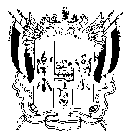 ТЕРРИТОРИАЛЬНАЯ ИЗБИРАТЕЛЬНАЯ КОМИССИЯ
ГОРОДА ДОНЕЦКА РОСТОВСКОЙ ОБЛАСТИПОСТАНОВЛЕНИЕ07 ноября 2022 г.                                                                    		№ 54-1г. ДонецкОб утверждении Плана работы Территориальной избирательной комиссии города Донецка на ноябрь 2022 годаЗаслушав и обсудив информацию председателя Территориальной избирательной комиссии города Донецка О.М. Гуревниной «О Плане работы Территориальной избирательной комиссии города Донецка на ноябрь 2022 года»Территориальная избирательная комиссия города Донецка ПОСТАНОВЛЯЕТ:1. Утвердить План работы Территориальной избирательной комиссии города Донецка на ноябрь 2022 года (прилагается).2. Разрешить председателю Территориальной избирательной комиссии города Донецка О.М.Гуревниной, в случае необходимости, изменять сроки мероприятий, исключать, либо добавлять в План работы новые мероприятия.3. Контроль за выполнением Плана возложить на секретаря Территориальной избирательной комиссии города Донецка 
И.Г.МалышеваПредседатель комиссии                                                                О.М.ГуревнинаСекретарь комиссии                                                                     И.Г.Малышев